          REGATE    F5E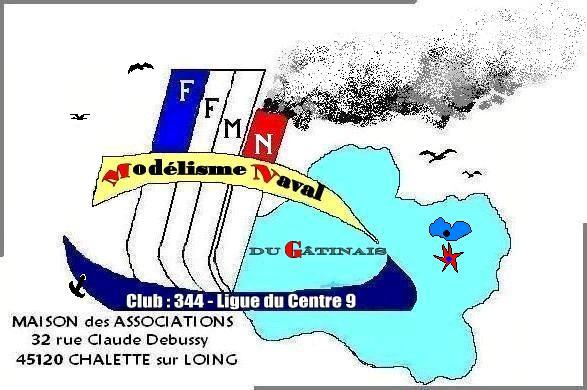 Chalette/loing   Dimanche 28 Avril 2019Organisée par Modélisme Naval du GatinaisNOMBRE  DE  CONCURRENTS :                    18NOMSPrénomsN°licenceN° clubN° voileJ/S/FVoilierRlogPointsClassementLATRILLEbenoit73221472S51erLIMPALAERJean françois183246832S102eFOUQUARD Jean Marc5103921S103eFREICHEPMierre347326074S104eCLERGETPatrick527214272S115ePLIEU -SEVINPatrick936126061S176eLANOSDominique758714587S187eCUSSET Stéphane435946888S208eMALLANGEAUGhislain962314623S219eGREGOIRESylvain78662602S2310eLAURENTDaniel2041436S2611eROUSSEAUDominique9557344557F2712eBAILLOUJean Louis04146817S2813eDOMALAINJean Claude478033247S2914eLATADaniel789833211S3615eTHILLOU  FrancoisL Tempo3448020S4016eLESDEMAPascal997332147S4217eRAGON Michel  3392344MNG1S4418e